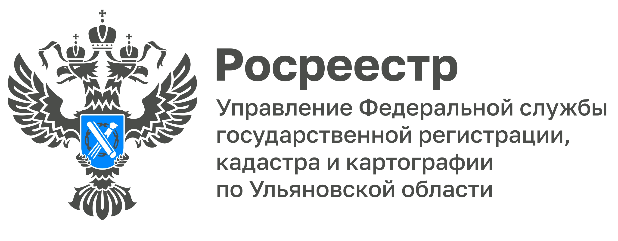 Пресс-релизВ Кадастровой палате по Ульяновской области пройдет горячая линия по вопросам оформления недвижимости
26 августа 2022 года в Кадастровой палате по Ульяновской области пройдет горячая линия по вопросам оформления недвижимости, различных сделок, в том числе по экстерриториальному принципу. Эксперты ответят на вопросы жителей региона о составе документов, необходимых для осуществления учетно-регистрационных действий, а также расскажут о выездном обслуживании населения и курьерской доставке документов на территории Ульяновской области.Проведение консультаций в формате горячей линии способствует росту правовой грамотности населения, что позволяет сократить количество отказов в учетно-регистрационной сфере, снизить риски неправильной трактовки законодательства, а также обезопасить граждан от проведения непрозрачных сделок.Задать свои вопросы жители Ульяновской области смогут 26 августа 2022 года с 9:00 до 12:00 по телефону горячей линии: 35-10-48.Информация предоставлена Кадастровой палатой по Ульяновской областиКонтакты для СМИ:Писчаскина Анастасия ОлеговнаПресс-служба Управления Росреестрапо Ульяновской области8 (8422) 67-64-73 8 (8422) 67-64-73 (факс)73press_upr@mail.ruhttps://rosreestr.gov.ru432008, г. Ульяновск, ул. Московское шоссе, д. 31